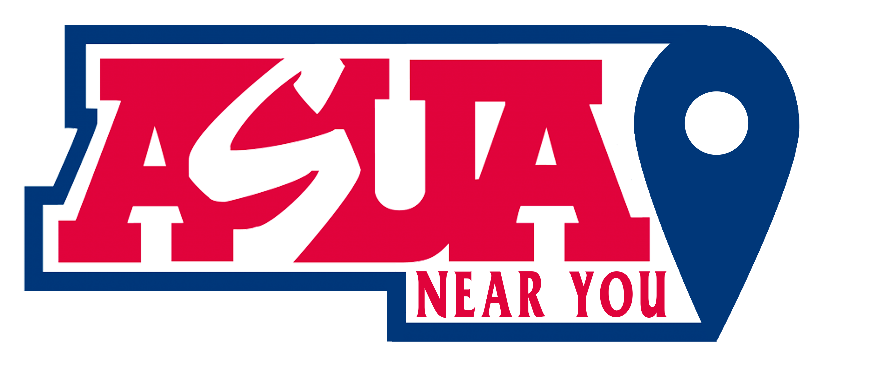 Meeting Agenda 03/01/2024Date: 03/01/2024
Time: 2:00 PM - 3:00 PM MST
Zoom Meeting ID: https://arizona.zoom.us/j/86405373442?from=addonRoll Call:Lori Bentley Law – PresidentMadissen Miller – EVPOwi Akpan - AVPAnnie CusterHeidi HopkinsApproval Of Minutes: Minutes from 02/16/24.Meeting Agenda:Past Business:Discuss the search for new officersDiscuss the two candidatesNew Business:LORI: Message from President RobbinsBrewed MotivationDiscussion with Caleb about how we present the roles in terms of stipends and advice from him on connecting next year’s board with ASUA main campusMADISSEN:Roar & Explore Wednesday timelineDistance Campus DonationOWI:Calendly set upVirtual vibes: Finding balance Friday ANNIELink to last year’s interview questions. Do we want to use the same or switch them up?Announcements:Adjournment:N/A